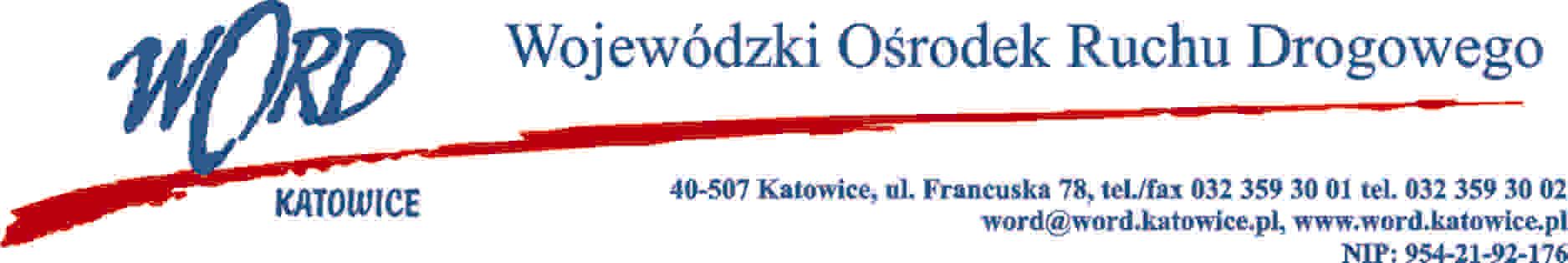 Katowice 13.07.2021 r.AT-ZP.262.4.2021.Zgodnie z art. 222 ust. 4 ustawy z dnia 11 września  2019 r. Prawo zamówień publicznych (Dz. U. z 2019 r. poz.  2019) Wojewódzki Ośrodek Ruchu Drogowego w Katowicach informuje, że w na dostawę symulatora jazdy samochodem oraz symulatora jazdy skuterem na potrzeby Wojewódzkiego Ośrodka Ruchu Drogowego w  Katowicach – zadanie realizowane w  ramach II edycji Marszałkowskiego Budżetu Obywatelskiego Województwa Śląskiego pn. „Wychowanie komunikacyjne dla dzieci i młodzieży w zakresie zasad dotyczących ruchu drogowego, uzyskiwania uprawnień do kierowania pojazdami kat. AM oraz kat. B jak również zasad i  technik udzielania pierwszej pomocy” zamierza przeznaczyć kwotę: Część I Symulator jazdy samochodem 80.000,00 zł brutto (słownie: osiemdziesiąt tysięcy złotych 00/100  zł),Część II Symulator jazdy skuterem 6.400,00 zł brutto (słownie: sześć tysięcy czterysta złotych 00/100  zł), Główna Księgowa Justyna RzychońZ-ca DyrektorGrzegorz Cius